Неделя финансовой грамотности	С 24 по 31 октября 2020 года  в рамках Всероссийской недели финансовой грамотности  состоялись  мероприятия по финансовой грамотности в 1-10 классах. В ходе недели состоялись уроки по финансовой грамотности в 4, 9 классах, где учащимся предоставлялась  информация не только о том, что такое финансы и как их сберечь, но и проводилось и  антикоррупционное воспитание участников уроков.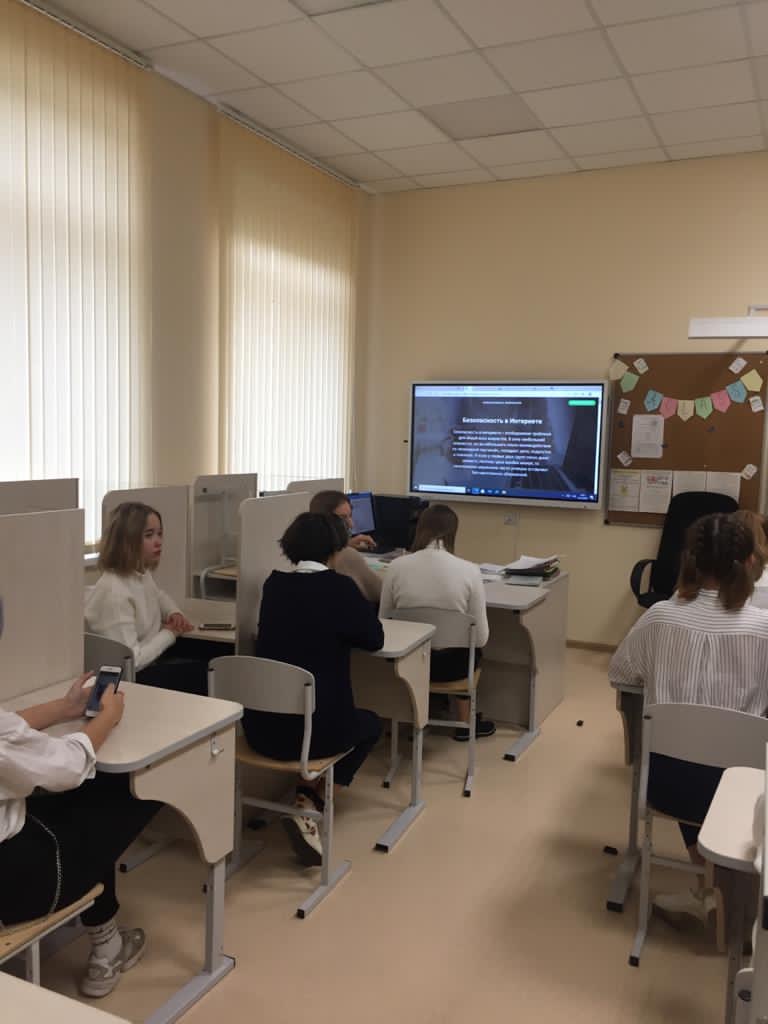 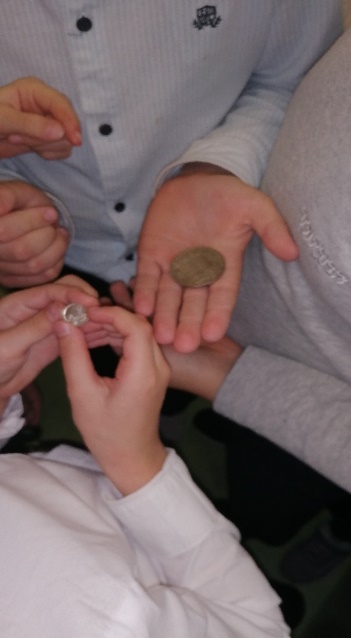 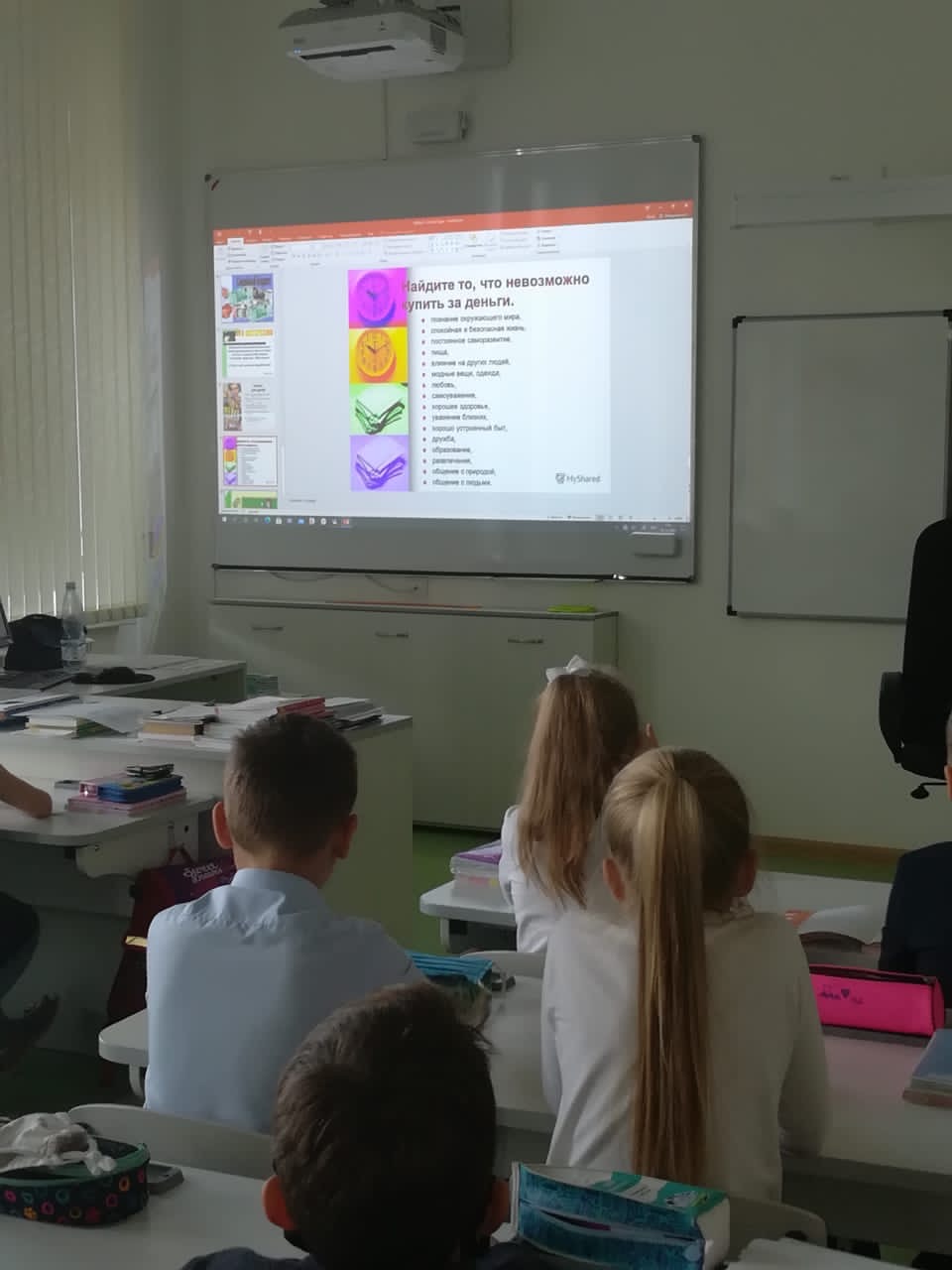 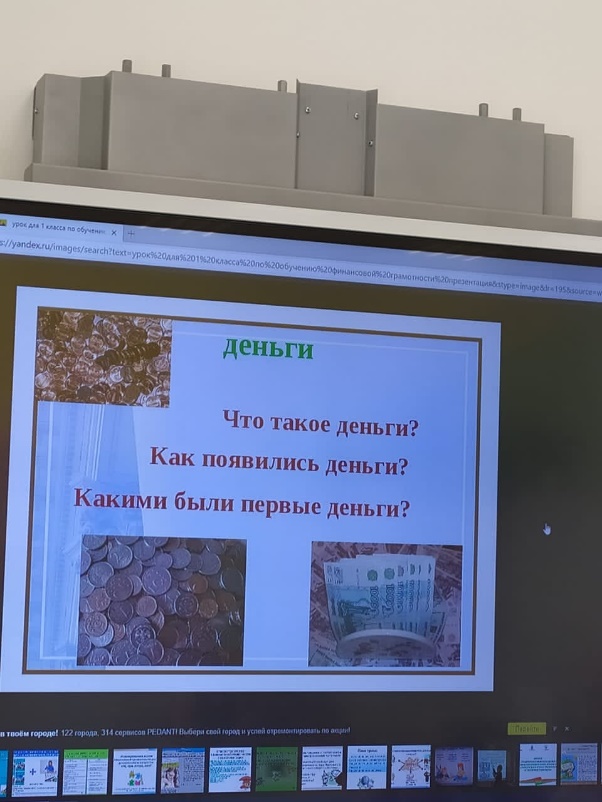 